4. NAPOLEONOVA DIKTATURA (NAPOLEON SI PODREDI EVROPO)Navodila za reševanje delovnega lista:prebere besedilo in analizira slikovno gradivo na delovnem listu, prouči ustrezna poglavja v učbenikih in drugih virih;napiše odgovore na vprašanja na delovnem listu in jih odda v eListovnik. Delovni listS pomočjo učbenika, enciklopedije ali ustrezne spletne strani zapiši kratek življenjepis Napoleona Bonaparteja. Pri tem upoštevaj naslednje elemente:  otroštvo in šolanje, odnos do članov svoje številne družine,  zasebno življenje (poroke, otroci …), vojaška  kariera, politična  kariera.Spodaj zapisane Napoleonove znamenite izreke  komentiraj, tako da pri vsakem  navedeš, kaj pove o njegovi osebnosti oziroma  odnosu do posameznih vrednot. Oglej si sliko in odgovori na vprašanja. 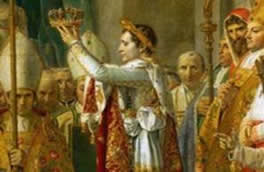 (Vir: Cvirn J., Studen, A. (2010): Zgodovina 3. Učbenik za tretji letnik gimnazije.  Ljubljana: DZS, str. 23.)Opiši dogodek, ki ga prikazuje zgornja slika.Kakšen je bil odnos Napoleona do vere in Cerkve?S katerim sporazumom je uredil odnos s katoliško Cerkvijo in kaj je ta predvideval? Zakaj je papež podpisal sporazum?Napoleon je veliko svoje energije namenil tudi za ureditev razmer v Franciji. Tako je med drugim uzakonil tudi vse glavne pridobitve francoske revolucije.Imenuj  znameniti zakonik, ki ga je dal zapisati Napoleon?Katere, s francosko  revolucijo pridobljene vrednote,  so bile v njem uzakonjene?Napoleon je v svojih spominih ocenil, da se bo v zgodovino, bolj kot po bleščečih vojaških zmagah, zapisal zaradi zakonika. Se je ta njegova napoved uresničila? Svoj odgovor utemelji.Napoleonovi osvajalski pohodi. Zemljevid francoskega imperija na vrhuncu moči(https://en.wikipedia.org/wiki/First_French_Empire  (dostop: 3. 5. 2011).)S pomočjo zemljevida ugotovi področja (države) ki so bila:neposredno pod francosko upravo: pod francoskim nadzorom:francoske zaveznice:Anglija je bila edina evropska država, ki je uspešno kljubovala Napoleonovi osvajalni politiki. S pomočjo zemljevida  iz prejšnje naloge in učbenika navedi kraj pomorske bitke, v kateri so Angleži  porazili francosko mornarico.Po neuspelem vojaškem poskusu podreditve Anglije, je Napoleon uporabil novo taktiko.Imenuj in opiši taktiko, s katero je skušal Napoleon oslabiti in si nato podrediti Anglijo? Je ta taktika prinesla Francozom želene rezultate? Svoj odgovor utemelji.Preberi trditev: Največ koristi od Napoleonovih osvajanj je imel bogati sloj francoske družbe. Postavljeno trditev argumentirano zanikaj ali potrdi.Napoleonova oblast se je razširila tudi v naše dežele. S pomočjo spodnjega zemljevida in učbenika odgovori na  vprašanja.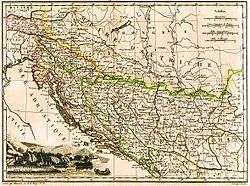 (http://sl.wikipedia.org/wiki/Ilirske_province (dostop: 3. 5. 2011)).Kateri državi in zakaj je Napoleon odvzel ozemlje Ilirskih provinc?Katere slovenske dežele so bile v celoti ali delno vključene v Ilirske province?Kakšen je bil državnopravni položaj Ilirskih provinc? Zakaj niso bile direktno priključene Franciji?Francozi so na naših tleh uvajali različne reforme, ki so pozitivno vplivale na življenje prebivalstva. Na kratko opiši pozitivne posledice upravne, sodne in šolske reforme.Kljub pozitivnim učinkom zgoraj omenjenih reform se je večinsko (kmečko) prebivalstvo Ilirskih provinc upiralo francoski zasedbi. Z dvema argumentoma pojasni zakaj. Izrek:Komentar (kaj izrek pove o Napoleonovi osebnosti in njegovih vrednotah):Nemogoče je beseda, ki jo najdeš le v besednjaku bedaka.O oblasti: Človek rojen za posle in oblast,  posameznikov ne vidi; vidi le stvari, njihovo težo in posledice.O vojski: Armada koraka z želodcem.O strategiji: Bitke sem dobival z očmi, ne z orožjem!O politiki: Jaz sem moral Evropo ustrahovati z orožjem, toda prava pot je prepričevanje.